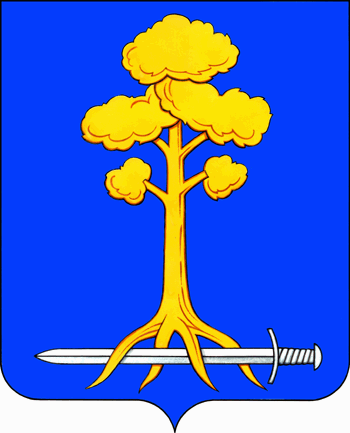 МУНИЦИПАЛЬНОЕ ОБРАЗОВАНИЕСЕРТОЛОВОВСЕВОЛОЖСКОГО МУНИЦИПАЛЬНОГО РАЙОНАЛЕНИНГРАДСКОЙ ОБЛАСТИАДМИНИСТРАЦИЯП О С Т А Н О В Л Е Н И Еот 15.11.2013 г.							                                   № 500г. СертоловоОб утверждении муниципальнойпрограммы «Молодое поколение  МО Сертолово на 2014-2016 годы»В соответствии с Федеральным законом от 06.10. 2003г. № 131-ФЗ «Об общих принципах организации местного самоуправления в Российской Федерации», областным законом  от 16 апреля 1998г. №11-оз  «О молодежи и государственной молодежной политике в Ленинградской области» (в редакции с изменениями от 30.12.2008г.), постановлением администрации МО Сертолово от 22.10.2013г. № 425  «Об утверждении Порядка разработки, формирования и реализации муниципальных программ в муниципальном образовании Сертолово Всеволожского муниципального района Ленинградской области»,на основании Протокола заседания комиссии по рассмотрению и реализации долгосрочных и ведомственных целевых программ МО Сертолово от 14.11.2013г. № 18, вцеляхсоздания условий для полноценного развития и самореализации детей, подростков и молодежи, повышение их социальной и деловой активности,администрация МО СертоловоПОСТАНОВЛЯЕТ:Утвердить муниципальную программу муниципального образования Сертолово Всеволожского муниципального района Ленинградской области «Молодое поколение  МО Сертолово на 2014-2016 годы».Настоящее постановление вступает в силу после его официального опубликования в газете «Петербургский рубеж».Контроль за исполнением настоящего постановления возложить на управляющего делами администрации И.Л. Левина. И.о. главы администрации					Н.И.Рудь